Disbursement of Honorarium for Short Term CourseDETAILS OF THE COURSETitle of Course : _________________________________________________Dates and Place: _________________________________________________Course Coordinator: ______________________________________________Gross Receipts of the Course: ______________________________________DETAILS OF DISBURSEMENT 							       Total Payment Rs.Enclosed Cheque for Rs._______________ No. _______________ Date _______							                 Course Coordinator(s)      Head, CCE	APPROVED   	  DIRECTORCentre for Continuing EducationIndian Institute of Technology  KanpurSl. No.Name & DesignationPF/Roll No.Dept.PANAmount (Rs)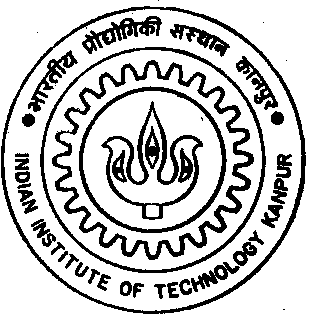 